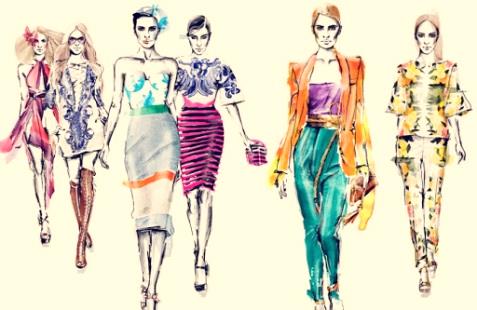 ПАЗАРЪТ НА ДАМСКИ ТРИКОТАЖНИ КОСТЮМИ В РУСИЯ ПРЕЗ 2020 Г.Обемът на вноса на женски трикотажни костюми в Русия в стойностно изражение през текущия период на 2020 г. вече е надхвърлил 123 млн. долара.Предлагането на вносни трикотажни дамски костюми на руския пазар през 2020 г. възлиза на над 78% от общото предлагане.През 2019 г. бе регистриран поредният рекорд по обем на пазара на трикотажни дамски костюми, като цифрата нараства с 4,5 милиона рубли. За пет години пазарът на трикотажни дамски костюми традиционно показва тенденция на стабилен ръст от + 35%.Характерна особеност на пазара на трикотажните дамски костюми е структурата на предлагането, според която основната част от потреблението се задоволява от вносни продукти, дори да се вземат предвид колебанията в зависимост от периода, делът на вноса в пазарната структура се колебае в рамките на 77-86%.Основните доставчици на трикотажни дамски костюми са държави извън ОНД, които представляват около 66% от общия обем на вноса. Водещи позиции заемат Китай, Узбекистан и Беларус, които заедно представляват около 60% от целия внос.Обемът на вноса в Русия на трикотажни дамски костюми на вътрешния пазар в стойностно изражение през текущия период на 2020 г. вече надхвърля 123 милиона долара. Според проучване в годишната оценка на вноса на тези продукти ще надхвърли 444 милиона долара.Тази ситуация се обяснява с по-малките обеми на производство на дамски трикотажни костюми от местни производители. Трябва да се отбележи обаче, че за последните години руските производители успяха да увеличат своята продукция. В сравнение с показателите за 2016 г., през 2019 г. продукцията се е увеличила повече от два пъти. Основни производители по региони са Смоленска област, Ивановска област и Ростовска област. Общо предприятията от тези региони произвеждат около 73,5% от руското производство.https://marketing.rbc.ru   